МИНИСТЕРСТВО ЗДРАВООХРАНЕНИЯ РОССИЙСКОЙ ФЕДЕРАЦИИФАРМАКОПЕЙНАЯ СТАТЬЯБоярышника плоды					ФСCrataegi fructus						Взамен ГФ XI, вып. 2, ст. 32				(изм. № 3 от 10.02.1999)Собранные в фазу полного созревания и высушенные плоды дикорастущих и культивируемых кустарников или небольших деревьев различных видов боярышника (Crataegus): боярышника сглаженного - C. laevigata (Poir.) DC. (боярышника колючего - C. oxyacantha sensu Pojark.), боярышника Королькова - С. korolkovii L., Henry (боярышника алтайского – C. altaica (Lond.) Lange), боярышника желтого - С. chlorocarpa Lenne et C. koch (боярышника алтайского - C. altaica (Lond.) Lange), боярышника даурского - С. dahurica Koehne ex Schneid., боярышника однопестичного - С. monogina Jacq., боярышника германского - С. alemanniensis Cin., боярышника пятипестичного - С. pentagyna Waldst. et Kit., боярышника восточно-балтийского - С. orientobaltica Cin., боярышника отогнуточашелистикового - С. curvisepala Lindm., боярышника курземского - С. х curonica Cin., боярышника даугавского - С. х dunensis Cin., сем. розоцветных - Rosaceae.ПОДЛИННОСТЬВнешние признаки. Цельное сырье. Плоды яблокообразные, от шаровидной до эллипсоидальной формы, твердые, морщинистые, длиной 6 - 14 мм, шириной 5 - 11 мм, сверху с кольцевой оторочкой, образованной ссохшимися чашелистиками. В мякоти плода находятся 1 - 5 деревянистых косточек, имеющих неправильную треугольную, овальную или сжатую с боков форму. Поверхность косточек ямчато-морщинистая или бороздчатая по спинке. Цвет плодов от желто-оранжевого и коричневато-красного до темно-коричневого или черного, иногда с беловатым налетом выкристаллизовавшегося сахара. Запах отсутствует. Вкус водного извлечения сладковатый.Отличительные признаки плодов боярышника различных видов приведены в таблице.Порошок. Смесь частиц околоплодника и косточек плодов, проходящих сквозь сито с отверстиями размером 2 мм. Цвет от желто-оранжевого и коричневато-красного до коричневого с черными и коричневатыми вкраплениями, иногда с беловатым налетом выкристаллизовавшегося сахара. Запах отсутствует. Вкус водного извлечения сладковатый.Микроскопические признаки. Цельное сырье. При рассмотрении микропрепаратов эпидермиса плода с поверхности должны быть видны 4 - 6-угольные клетки с равномерно утолщенными стенками и желто-коричневым содержимым. На поверхности эпидермиса редкие одиночные одноклеточные, слегка извилистые, на концах заостренные, толстостенные волоски. На кусочках оторочки плода волоски многочисленные, одноклеточные, со вздутиями, притупленные у верхушки и расширенные у основания, с тонкими стенками и коричневатым содержимым. Мякоть плода состоит из клеток округлой или овальной формы, содержащих хромопласты оранжево-красного или коричневато-желтого цвета, мелкие друзы и призматические кристаллы оксалата кальция. В мякоти плода проходят пучки, встречаются одиночные склереиды. Рядом с крупными пучками расположены группы каменистых клеток или одиночные каменистые клетки; кристаллы оксалата кальция местами образуют кристаллоносную обкладку.Характеристика плодов боярышникаПорошок. При рассмотрении микропрепаратов должны быть видны фрагменты эпидермиса плода, состоящего из 4-6-угольных клеток с равномерно утолщенными стенками и желто-коричневым содержимым; фрагменты ткани с каменистыми клетками и одиночные каменистые клетки; фрагменты волосков или целые волоски двух типов: одноклеточные, слегка извилистые, на концах заостренные, толстостенные и одноклеточные, со вздутиями, притупленные у верхушки и расширенные у основания, с тонкими стенками и коричневатым содержимым; фрагменты мякоти плода, состоящей из клеток, содержащих хромопласты оранжево-красного или коричневато-желтого цвета, мелкие друзы и призматические кристаллы оксалата кальция; встречаются одиночные друзы и призматические кристаллы оксалата кальция.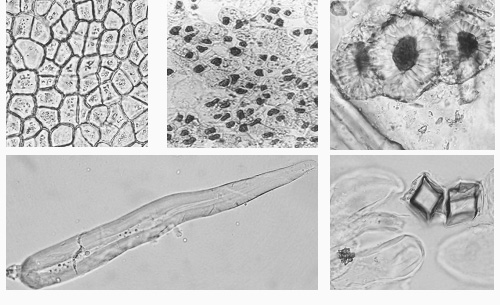 Рисунок – Боярышника плоды.1 – клетки эпидермиса (200×), 2 – фрагмент мякоти с хромопластами (90×), 3 – группа каменистых клеток (200×), 4 - фрагмент волоска (200×), 5 – друза (a) и кристаллы (б) оксалата кальция (200×).Определение основных групп биологически активных веществТонкослойная хроматографияПриготовление растворов.Раствор для детектирования 1. 1,0 г дифенилборилоксиэтиламина (дифенилборной кислоты аминоэтилового эфира) растворяют в 100 мл спирта 96 %. Срок годности раствора не более 3 мес при хранении в прохладном, защищенном от света месте.Раствор для детектирования 2. 5 мл полиэтиленгликоля 400 смешивают со 100 мл спирта 96 %. Срок годности раствора не более 6 мес при хранении в прохладном, защищенном от света месте.	Раствор стандартного образца (СО) гиперозида. Около 0,0025 г СО гиперозида растворяют в 10 мл спирта 96 % и перемешивают. Срок годности раствора не более 3 мес при хранении в прохладном, защищенном от света месте.	Около 1,0 г сырья, измельченного до размера частиц, проходящих сквозь сито с отверстиями размером 0,5 мм, помещают в колбу со шлифом вместимостью 100 мл, прибавляют 10 мл спирта 96 %, нагревают с обратным холодильником на водяной бане при температуре 65 °С в течение 5 мин. После охлаждения до комнатной температуры полученное извлечение фильтруют через бумажный фильтр (испытуемый раствор).На линию старта хроматографической пластинки со слоем силикагеля на алюминиевой подложке размером 10 × 10 см в виде полос длиной 10 мм, шириной не более 2 мм наносят 30 мкл испытуемого раствора и параллельно 2 мкл раствора СО гиперозида. Пластинку с нанесенными пробами сушат при комнатной температуре в течение 15 мин, помещают в камеру, предварительно насыщенную в течение не менее 40 мин смесью растворителей этилацетат – ацетон – толуол – муравьиная кислота безводная – вода (20:10:10:5:5), и хроматографируют восходящим способом. Когда фронт растворителей пройдет около 80 - 90 % длины пластинки от линии старта, ее вынимают из камеры, сушат до удаления следов растворителей. Хроматограмму обрабатывают раствором для детектирования 1, сушат, затем обрабатывают раствором для детектирования 2 и сразу выдерживают в сушильном шкафу при 100-105 ºС в течение 1-3 мин, просматривают в УФ-свете при длине волны 365 нм.На хроматограмме раствора СО гиперозида должна обнаруживаться зона адсорбции желтого, зеленовато-желтого, желто-зеленого или желто-оранжевого цвета.На хроматограмме испытуемого раствора должны обнаруживаться следующие зоны адсорбции: зона желтого, зеленовато-желтого, желто-зеленого или желто-оранжевого цвета на уровне зоны СО гиперозида, зона светло-синего или синего цвета выше уровня зоны СО гиперозида, допускается обнаружение зоны розово-фиолетового, желтого, желто-зеленого или желто-оранжевого цвета и зоны светло-синего цвета ниже уровня зоны СО гиперозида и других дополнительных зон.ИСПЫТАНИЯВлажность. Цельное сырье, порошок – не более 14 %.Зола общая. Цельное сырье, порошок – не более 3 %.Зола, нерастворимая в хлористоводородной кислоте. Цельное сырье, порошок – не более 1 %.Измельченность сырья. Порошок: частиц, не проходящих сквозь сито с отверстиями размером , – не более 5 %; частиц, проходящих сквозь сито с отверстиями размером 0,18 мм, – не более 5 %.Посторонние примесиПодгоревшие плоды. Цельное сырье – не более 2 %.Плоды недозрелые (коричневато-зеленые). Цельное сырье – не более 1 %.Плоды, поврежденные вредителями, дробленые, отдельные косточки, веточки, плодоножки, в том числе отделенные при анализе. Цельное сырье – не более 5 %.Органическая примесь. Цельное сырье – не более 1 %.Минеральная примесь. Цельное сырье, порошок – не более 0,5 %.Примечание. Плодами, поврежденными вредителями, считаются те плоды, у которых имеются явные повреждения наружных покровов и мякоти плода вредителями, а именно борозды, ходы, изъеденные участки и т.д.Тяжелые металлы. В соответствии с требованиями ОФС «Определение содержания тяжелых металлов и мышьяка в лекарственном растительном сырье и лекарственных растительных препаратах».Радионуклиды. В соответствии с требованиями ОФС «Определение содержания радионуклидов в лекарственном растительном сырье и лекарственных растительных препаратах». Остаточные количества пестицидов. В соответствии с требованиями ОФС «Определение содержания остаточных пестицидов в лекарственном растительном сырье и лекарственных растительных препаратах». Микробиологическая чистота. В соответствии с требованиями ОФС «Микробиологическая чистота».Количественное определение. Цельное сырье, порошок: суммы флавоноидов в пересчете на гиперозид – не менее 0,06 %.В ходе анализа используют 3 колонки с полиамидным сорбентом: для получения испытуемого раствора, раствора сравнения и раствора СО гиперозида.Приготовление колонки: 1,0 г полиамида для колоночной хроматографии помещают в стаканчик вместимостью 50 мл, приливают 30 мл воды, перемешивают и выливают через воронку в колонку диаметром 1,5 см и высотой 25 см. В нижнюю часть колонки предварительно помещают небольшой ватный тампон, смоченный водой. Колонку заполняют при открытом кране. Элюирование проводят со скоростью 4 мл/мин, не допуская обнажения поверхности сорбента. Толщина слоя жидкости над сорбентом должна быть не менее 4 - 5 мм.Приготовление раствора сравнения: раствор сравнения получают аналогично элюату суммы флавоноидов путем пропускания 25 мл спирта 
95 % через колонку в мерную колбу вместимостью 25 мл, объем раствора доводят спиртом 95 % до метки и перемешивают.Аналитическую пробу сырья измельчают до размера частиц, проходящих сквозь сито с отверстиями размером 2 мм. Около 5,0 г (точная навеска) измельченного сырья помещают в круглодонную колбу со шлифом вместимостью 100 мл, прибавляют 50 мл спирта 95 %, взвешивают с погрешностью ± 0,01 г, присоединяют к обратному холодильнику и нагревают на кипящей водяной бане в течение 1 ч. После охлаждения до комнатной температуры колбу вновь взвешивают и доводят до первоначального объема спиртом 95 %.Содержимое колбы фильтруют через воронку диаметром 5 см с вложенным ватным тампоном толщиной не более 0,5 см, отбрасывая первые 15 мл фильтрата; 25 мл фильтрата переносят в круглодонную колбу со шлифом вместимостью 50 мл и упаривают досуха под вакуумом на ротационном испарителе. Сухой остаток дважды обрабатывают 10 мл горячего 10 % раствора натрия хлорида, каждый раз нагревая содержимое колбы на кипящей водяной бане в течение 2 мин. Раствор охлаждают, фильтруют через воронку с ватным тампоном, смоченным водой, на колонку с полиамидным сорбентом.Колонку промывают 30 мл воды, из них 10 мл используют для промывания фильтра, который после этого убирают. Когда над сорбентом останется слой жидкости толщиной 7 - 10 мм, водный элюат отбрасывают. Элюирование суммы флавоноидов проводят 25 мл спирта 95 %, который добавляют в колонку постепенно, порциями по 5 мл. Первые порции элюата (бесцветные и прозрачные) собирают в градуированную пробирку вместимостью 10 мл, диаметром около 1 см. Когда элюат приобретет окраску и объем окрашенного элюата в пробирке достигнет 1 мл, мерную пробирку убирают (граница раздела бесцветного водного и окрашенного спиртового слоев элюата в пробирке хорошо различима визуально). Элюат из пробирки отбрасывают. Последующие порции элюата собирают в мерную колбу вместимостью 25 мл. Объем элюата в колбе доводят спиртом 95 % до метки и перемешивают (раствор А).В мерную колбу вместимостью 10 мл переносят 2,0 мл раствора А и доводят объем раствора спиртом 95 % до метки (раствор Б). Оптическую плотность раствора Б измеряют на спектрофотометре при длине волны 365 нм в кювете с толщиной слоя 10 мм на фоне раствора сравнения.Параллельно измеряют оптическую плотность элюата раствора СО гиперозида: 2,0 мл раствора СО гиперозида 0,1 % помещают в круглодонную колбу вместимостью 50 мл со шлифом и упаривают досуха под вакуумом. Содержимое колбы дважды обрабатывают 10 мл горячего натрия хлорида раствора 10 %, каждый раз нагревая содержимое колбы на водяной бане в течение 2 мин и сливают раствор на колонку с полиамидным сорбентом через воронку с ватным тампоном, смоченным водой. Элюат для измерения оптической плотности стандартного образца гиперозида получают аналогично элюату суммы флавоноидов.Содержимое суммы флавоноидов в пересчете на гиперозид и абсолютно сухое сырье в процентах (X) вычисляют по формуле:где     А - оптическая плотность элюата испытуемого раствора;А0 - оптическая плотность элюата раствора СО гиперозида;а0 - навеска СО гиперозида, г;а - навеска сырья, г; Р – содержание основного вещества в СО гиперозида, %;W – влажность сырья, %.Упаковка, маркировка и транспортирование. В соответствии с требованиями ОФС «Упаковка, маркировка и транспортирование лекарственного растительного сырья и лекарственных растительных препаратов».Хранение. В соответствии с требованиями ОФС «Хранение лекарственного растительного сырья и лекарственных растительных препаратов».Вид боярышникаФорма плодаЦвет плодаЧашелистикиРазмер плода, ммРазмер плода, ммЦвет мякоти плодаКоличество косточекФорма косточекРазмер косточек, ммРазмер косточек, ммВид боярышникаФорма плодаЦвет плодаЧашелистикидлинаширинаЦвет мякоти плодаКоличество косточекФорма косточекдли-наширинаКроваво-красныйПочти шаровидная или коротко-эллипсоидальнаяТемно-красный (коричневато-красный)Продолговато-треугольные, цельные или с 1-2 зубцами с каждой стороныОт 7 до 10От 7 до 9Желтоватый(2) 3-4 (5)Неправильная треугольная, с боков ямчатаяОт 5 до 6От 3 до 4Сглаженный Почти шаровидная или коротко-эллипсоидальнаяКоричневато-красный, коричневый или черный Широкотреугольные, отогнутыеОт 5 до 9От 4 до 9То же2 (3)Неправильная, со спинной стороны выпуклая, ребристая, с брюшной – плоская, бороздчатаяОт 5 до 7От 4 до 6Королькова Почти шаровидная, несколько приплюснутая с полюсовЯнтарно-оранжевый (коричневато-оранжевый)Треугольно-ланцетные, отогнутыеОт 10 до 11От 7 до 9Желтовато-янтарный5Трехгранная, на брюшной стороне килеватая, с выпуклой гладкой  или слегка бороздчатой спинкой, с боков – неглубоко ямчатаяОт 5 до 6От 2 до 3Желтый Почти шаровидная или коротко-эллипсоидальная Оранжевый (коричневато-оранжевый)Продолговато-треугольные, цельные или с 1-2 зубцами с каждой стороныОт 7 до 10 От 7 до 9Желтоватый(2) 3-4(5)Неправильная треугольная, с боков ямчатаяОт 5 до 6От 3 до 4Даурский Коротко-эллипсоидальная или почти шаровиднаяКоричневато-красный или оранжево-коричневыйЛанцетные, узкиеОт 5 до 8От 5 до 8То же3-4Трехгранная, с боков сильно сжатая, с брюшной стороны выемчатаяОт 4 до 6От 2 до 3Однопестичный Коротко-эллипсоидальная или округлаяТемно-красный (коричневато-красный)Треугольные, отогнутыеОт 5 до 6От 4 до 6То же1ОкруглаяОт 3 до 5От 3 до 4ГерманскийКоротко-эллипсоидальная, к основанию слегка суженнаяТемно-красныйЛанцето-треугольные, отогнутыеОт 6 до 8От 5 до 7То же1Эллипсоидная, на спинке едва заметно ямчатая, с брюшной стороны почти плоская, с боковых сторон косточки с глубокими бороздкамиОт 6 до 7От 4 до 5Пятипестичный Почти шаровидная или коротко-эллипсоидальнаяЧерный или пурпурно-черный с сизым налетомШирокотреугольные с коротким остроконечием, прямостоящиеОт 7 до 9От 6 до 7 Красновато-коричневый5 (3-4)Трехгранная, со спинной стороны слегка бороздчатая, с боков гладкая, с брюшной стороны - килеватыеОт 6 до 7От 3 до 4Восточно-балтийскийКоротко-эллипсоидальная, к основанию слегка суженнаяТемно-красныйЛанцето-треугольные, отогнутыеОт 7 до 9От 5 до 7Желтоватый 1Эллипсоидная, на спинке едва заметно ямчатая, с брюшной стороны почти плоская, с боковых сторон косточки с глубокими бороздкамиОт 6 до 7От 4 до 5Отогнуточашелистиковый Продолговато-эллипсоидальнаяная или цилиндрическаяТемно-красный, нередко с зелеными пятнышкамиУзкие продолговато-ланцетные, оттянутые в длинное остроконечие, отогнутыеОт 9 до 13От 6 до 10Желтовато-оранжевый1Эллипсоидная, с боков ямчатая, с каждой стороны с одной бороздкойОт 7 до 8От 4 до 5КурземскийЭллипсоидальная или широкоэллипсоидальнаяТемно-красныйУзкотреугольные, отогнутыеОт 8 до 11От 6 до 9Желтоватый1-2У двухкосточковых плодов косточка эллипсоидальная, со спинки выпуклая неяснопродольно-бороздчатая на брюшной стороне плоская, ближе к краю с одной довольно глубокой бороздкой; у однокосточковых – косточка эллипсоидная, чуть приплюснутая с боков ближе к краю с каждой стороны с одной довольно глубокой бороздкой От 5 до 9От 4,5 до 6ДаугавскийПродолговато-эллипсоидальная, удлиненная или эллипсоидальная, в нижней части слегка суженнаяТемно-красныйЛанцетные, заостренные, горизонтально простертые или приподнято-оттопыренные, иногда отогнутыеОт 8 до 11От 6 до 7Желтоватый1Эллипсоидальная, на спинке неяснопродольно-бороздчатая, с боков слегка приплюснутая, с каждой стороны (ближе к основанию) с одной бороздкой, на брюшной стороне почти гладкаяОт 7 до 9От 4 до 5